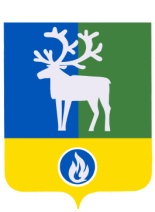 СЕЛЬСКОЕ ПОСЕЛЕНИЕ ПОЛНОВАТБЕЛОЯРСКИЙ РАЙОНХАНТЫ-МАНСИЙСКИЙ АВТОНОМНЫЙ ОКРУГ -  ЮГРААДМИНИСТРАЦИЯ СЕЛЬСКОГО ПОСЕЛЕНИЯ ПОЛНОВАТПОСТАНОВЛЕНИЕот 15 мая 2020 года                                                      	                                                    № 37 О  признании утратившими силу постановлений администрации сельского поселения Полноват от 27 сентября 2017 года № 101, от 22 апреля 2019 года № 27	В   соответствии   с   подпунктом «б» пункта   3   части   1   статьи    14  Федерального  закона  от  2  марта  2007   года  № 25-ФЗ «О муниципальной службе в Российской Федерации»    п о с т а н о в л я ю: 	1. Признать утратившими силу постановления администрации сельского поселения Полноват:             от 27 сентября 2017 года № 101 «О порядке  получения муниципальными служащими администрации сельского поселения Полноват разрешения на участие на безвозмездной основе в управлении  общественной организацией (кроме политической партии и органа профессионального союза, в том числе выборного органа первичной профсоюзной организации, созданной в органе местного самоуправления), жилищным, жилищно-строительным, гаражным кооперативами, товариществом собственников недвижимости в качестве единоличного исполнительного органа или на вхождение в состав их коллегиальных органов»;от 22 апреля 2019 года № 27 «О внесении изменений в постановление администрации сельского поселения Полноват от 27 сентября 2017 года № 101».            2. Опубликовать настоящее постановление в бюллетене «официальный вестник сельского поселения Полноват».            3. Настоящее постановление вступает в силу после его официального опубликования.   	 4. Контроль за выполнением постановления возложить на  заведующего сектором организационной деятельности администрации сельского поселения Полноват        Кузнецову М.Н.Глава сельского поселения Полноват                                                               Л.А.Макеева